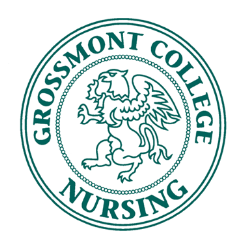 Attendance: Call to Order: President						Moved by: Jessica PhanSeconded by: Maidelis FuenmayorApproval of Agenda: Jessica Phan			 Seconded by:  Christie AlmendarezApproval of Minutes for previous meeting: N/A				Moved by: Seconded by: Items to discuss:Introductions Thank you everyone who attended the Welcome Back BBQ.Second meeting everyone will need to be a member. Second meeting there will be pizza!Pick Class Representatives 1st Semester: Patricia Cannock (Monday) and Veronica Sampite (Tuesday)2nd Semester: Christie Williams (Periop) and Emily Warren (Ob/Peds)3rd Semester: Alheli Baily and Alex Fousha4th Semester: Jessica PhanVICE PRESIDENTSpeaker: Cheyenne Boelk New Grad in Med-SurgSECRETARY/ BREAKTHRU TO NURSING DIRECTOR A&P and Micro Classes-Dates and times to talk to students about nursing program. Need volunteers to go to the classes. Public Health Nursing Grant?-Will talk to Judy about applying for the grantTREASURER/ FUNDRAISER DIRECTOR Starting account balance: $2,564.33. Prof. Ngo emailed AJ (treasurer) reimbursement receipts for the CNSA Board/Officer Meeting Lunch ($159.03), Welcome Back Breakfast (62.33), and Family BBQ ($12.57)Suggestions/Ideas for FundraisingThanksgiving’s Grams (Note & candy bar for $2.00)-Will have sign-up sheets going to each class. Thanksgiving’s grams: Supplies (card stock paper, glue, stickers, candy bars) to make Thanksgiving’s grams for fundraiser (approximately $50.00 every Fall semester). Make date: Saturday 11/16 at 1100 at Prof. Ngo’s House. Deliver date: 11/18-11/22Plan to sell the Grossmont decals, tote bags, badge reels and shirts at the first CNSA meeting.MEMBERSHIP DIRECTORWe have 18 responses out of 55 for approving revised bylaws (57 sent emails, 2 bounced back), 17 out of 18 approved (all were current CNSA members). Do we want to poll members at the meeting that haven’t voted yet? Yes.-Sarah Meyers and Prof. Ngo will be working on this issue.Current NSNA membership rates are $40 for the year, I can bring a pamphlet from the website that mentions membership perks.-We need a certain amount of students to sign up for the benefit card. Let Sarah know about getting the benefit card once you buy one.I highlighted expired/expiring soon memberships on the roster. New members and updating members can contact me at Sarah.k.myers@gmail.comCOMMUNICATIONS DIRECTORThanksgiving grams/thanksgiving donation sheets being passed around- 2 representatives for each of the semesters will keep the sign-up sheet and collect the money. Can also Venmo Prof. Ngo. The representatives will be in charge of the Thanksgiving baskets food list to give to the class.COMMUNITY HEALTH/ACTIVITIES DIRECTOR Gizmos Kitchen- Red Bin for donations near nursing office.Students can take or donate food from the Grab and go table.ICC REPRESENTATIVESAngel Gonzalez, Director of Student Activities, has yet to respond with upcoming meeting schedules and time/location. Activities Fair: TBDClub Fair : TBDFaculty Meeting UpdateDean Dee Oliveri has resigned. Professor Aliyev is new Interim Associate Dean of Nursing and Professor Morris is the new Assistant Director of Nursing (Dean of Allied Health is still Open)Grossmont College is #4 for BEST ADN programs in CAHaunted Halloween Event will be held on Oct 30th from 5:30pm – 7:30pmPinning Ceremony will be on Thursday December 12 at CuyamacaSpring Orientation for Spring 2020 will be on Friday December 13Motion was passed to be in scrubs AT ALL TIMES during open lab during winter/summer breaksUpcoming Faculty Meeting Dates                                                      Upcoming CNSA Meeting Dates- Wednesday 9/18 2:00pm -2:30pm                                       -Monday 9/23 11:00am – 12:00pm- Wednesday 10/16 2:00pm – 2:30pm                                   -Monday 10/21 11:00am – 12:00pm- Wednesday 11/13 2:00pm – 2:30pm                                   - Monday 11/18 11:00am – 12:00pmAdjournment: Moved by: Jessica PhanSeconded by: Erin StrunzMeeting Adjourned at: 1200Executive BoardOfficers Fall 2019Present (Y / N)PresidentJessica PhanYVice PresidentChristie AlmendarezYSecretaryKayla StrongYTreasurer AJ Llanes                YBoard of DirectorsFundraising DirectorAJ LlanesYBreakthrough to Nursing DirectorKayla StrongYMembership DirectorSarah MyersYCommunications DirectorErin StrunzyCommunity Health/Activities DirectorMariah BoelkYICC RepresentativeAlexandra MarshYICC RepresentativeMohammed RajabYICC RepresentativeMaileen AcevedoYAdvisorsProfessor Angela Ngo                YProfessor Sarah BabiniYStudent Success Advisor Judy MedinaN